	Załącznik nr 10   								Nazwa Wykonawcy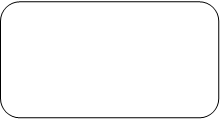                                                   ………………………., dnia ……………20…. r.Oświadczenie o zatrudnieniu1.  Na podstawie art.95 ustawy z dnia 11.09.2019 r. Prawo zamówień publicznych (Dz.U. 2021 poz.1129 z późn. zm.),     …………………………………………………………………………dokładne określenie podmiotu składającego oświadczenie, nazwa Wykonawcy/podwykonawcyreprezentowanym przez Pana/Panią …....………………………………………………………,oświadczam, iż do wykonywania czynności wchodzących w skład przedmiotu                            zamówienia polegających na wykonywaniu nowej podbudowy gruntowej, lokalnym uzupełnieniu poboczy gruntowych, odcinkowej i punktowej wymianie zniszczonych płyt oraz ich korekcie  w postępowaniu p.n.: „Remont drogi leśnej w leśnictwie Jarosławiec 0201” zatrudniam pracowników na podstawie umowy o pracę w oparciu o Kodeks pracy - zgodnie z warunkami SWZ i umowy.Pracownicy     …………………………………………………………………………………………..……………….                                                  data i podpis osoby uprawnionej do złożenia oświadczenia w imieniu Wykonawcy/Podwykonawcy2. Oświadczam, iż zostałem poinformowany, że za składanie fałszywych oświadczeń, zgodnie z art. 233 § 1 ustawy z dnia 6 czerwca 1997 r. - Kodeks karny (Dz.U. 2020 poz. 1444 z późn.zm.), grozi od 6 miesięcy do 8 lat pozbawienia wolności.                                …………………………………………………………………………………………..……………….                                                  data i podpis osoby uprawnionej do złożenia oświadczenia w imieniu Wykonawcy/Podwykonawcy  W dniu ……… Wykonawca/Podwykonawca* ……………………….………………….. przedłożył w postaci .……………………… potwierdzający wymogi      zatrudnienia osób na podstawie umowy o pracę - zgodnie z umową z dnia ………………………………………..…….. znak ……………………… *                                                                                                                                                                 …………………………………	                                                       ………………….………… ,    data i podpis osoby uprawnionej                                                            data i podpis osób ze strony Zamawiającego       do złożenia oświadczenia w imieniu Wykonawcy/Podwykonawcy * niepotrzebne skreślićLp.Imię i nazwisko pracownikaRodzaj umowy o pracę i data jej zawarciaWymiar etatuZakres obowiązków pracownika